Tost Yapımı1.Malzemeler doğranır.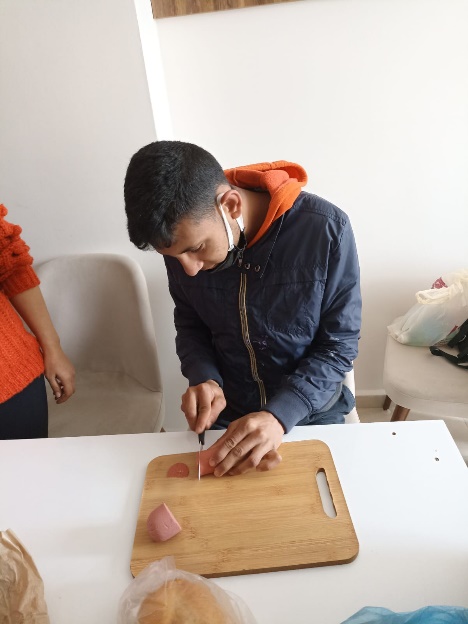 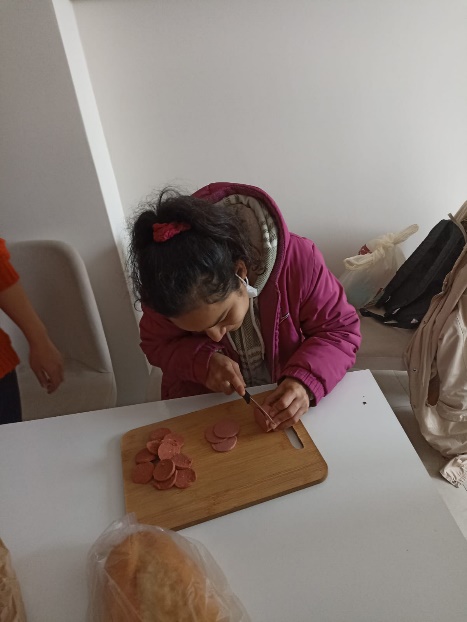 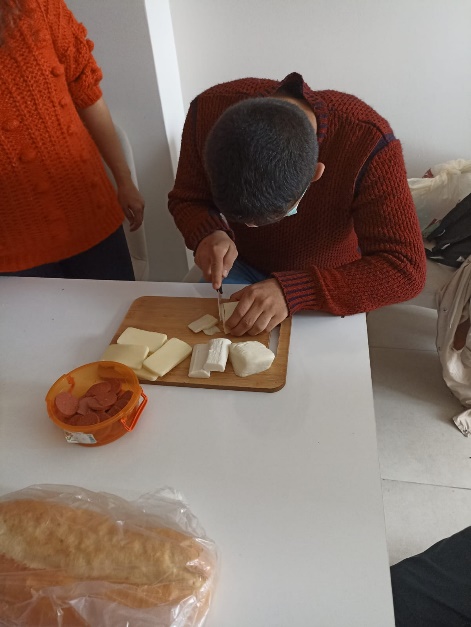 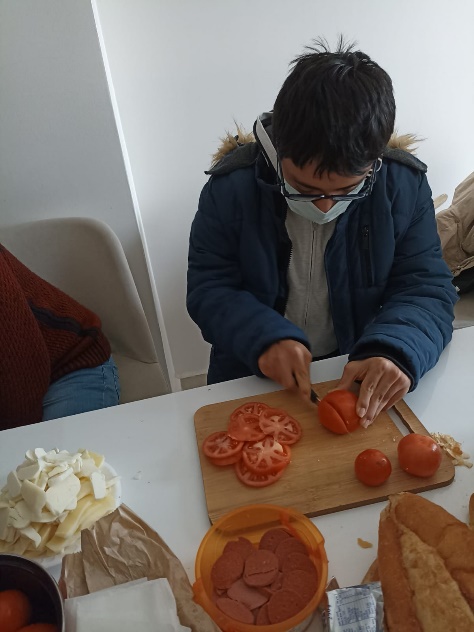 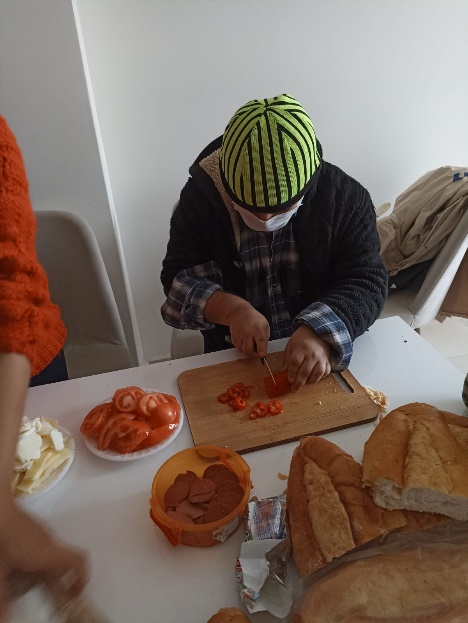 2.Malzemeler ekmeğin arasına koyulur.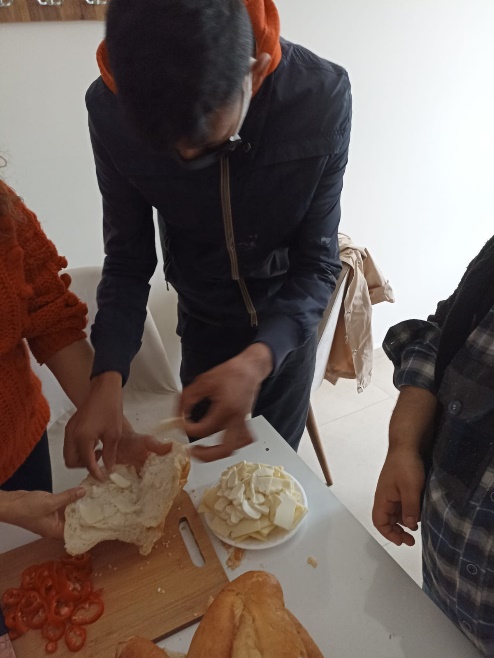 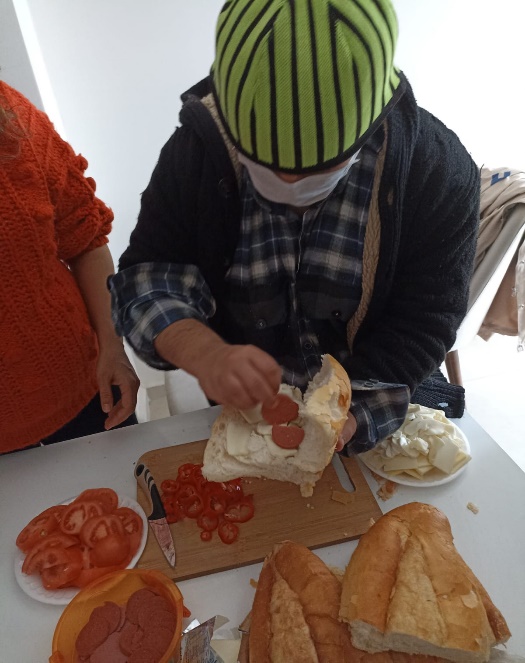 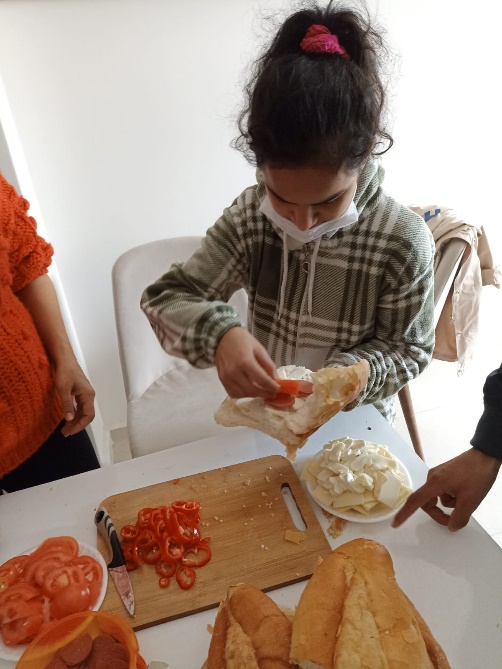 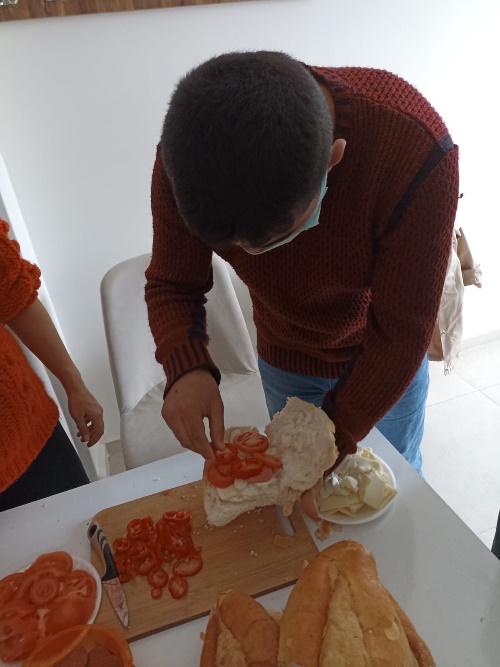 3.Hazırladığımız ekmeği tost makinesinin içine koyarız.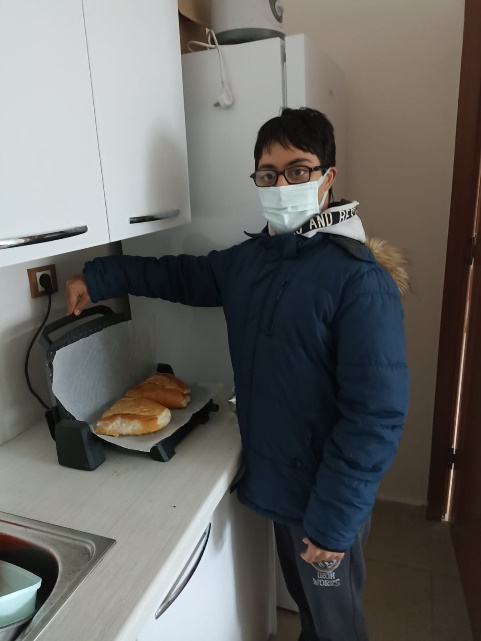 4. Ekmeğe yağ süreriz.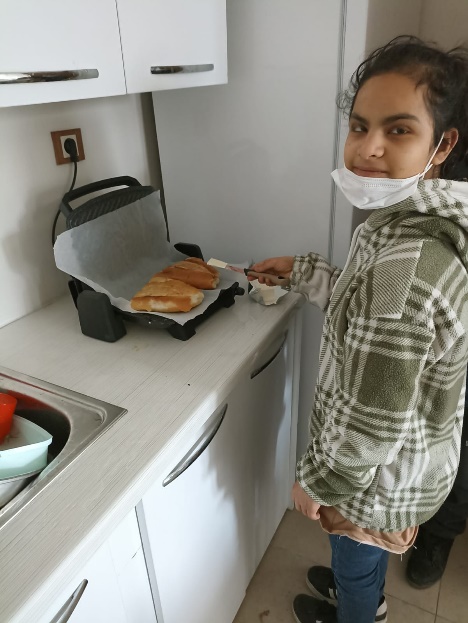 5.Ekmeği tost makinesinde basarız.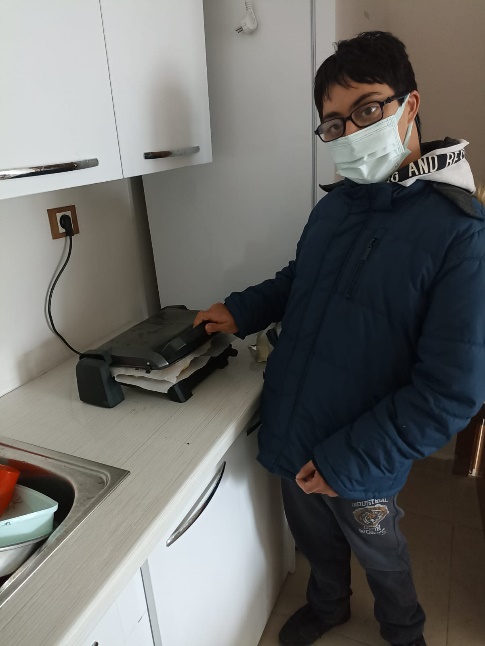 6.Afiyetle yeriz. 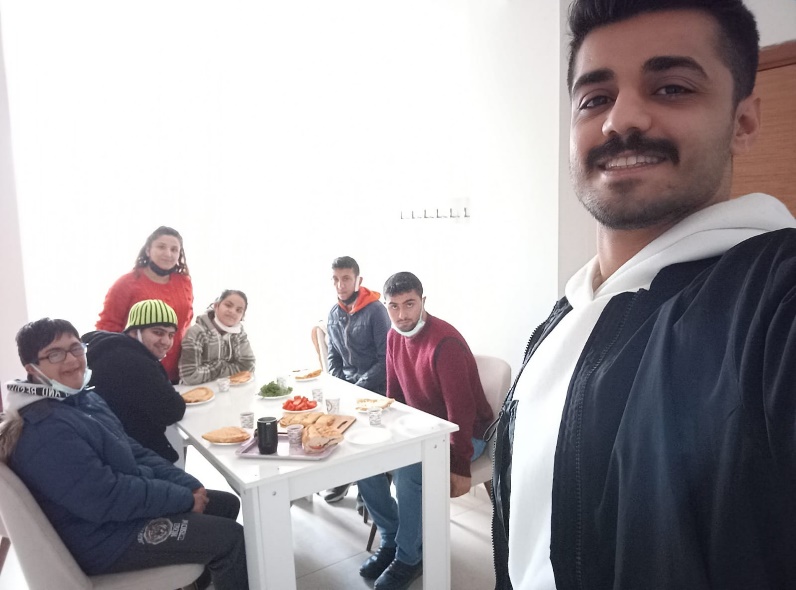 